Anmeldung / InscriptionJagdschulungen Entraînements de Chasse Name & Vorname		____________________________________________	Adresse, Wohnort		____________________________________________Natelnummer			____________________________________________Mailadresse			____________________________________________Rasse des Hundes		____________________________________________Alter des Hundes 		____________________________________________O	Sonntag,	17.03.2024	1. Jagdschulung allgemein			        Egerkingen	Dimanche, 	17.03.2024	1er entraînement général			O	Sonntag, 	21.04.2024	1. Schweissübung				        Orpund	Dimanche, 	21.04.2024	1er entraînement à la piste rougeO	Sonntag,	23.06.2024	2. Jagdschulung allgemein			        Uezwil 	Dimanche, 	23.06.2024	2e entraînement général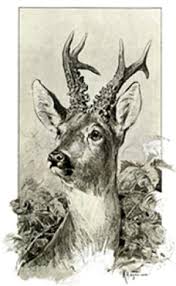 Bitte bis spätestens 12.03.2024 zurücksenden an :Béatrice Schär, Berneggstr.6, 8340 Hinwil076 560 94 96  /  schaer7@bluewin.ch 